Красноярова Юлия ПетровнаМБДОУ Детский сад№"Рябинушка" г Шумерля ЧувашияВоспитательЧудесные открыткиНовый год - самый главный праздник! Его сказочного волшебства с нетерпением ждут все дети. В старшей группе «Фантазёры» ребята не только готовятся сами к новогоднему утреннику, чтобы порадовать своих дорогих мам и пап, но ещё и решили приготовить новогодние поздравительные открытки. С большим интересом и радостью все дети, под руководством воспитателя включились в работу. Сколько души, старания и художественных способностей было вложено в создание новогодних открыток!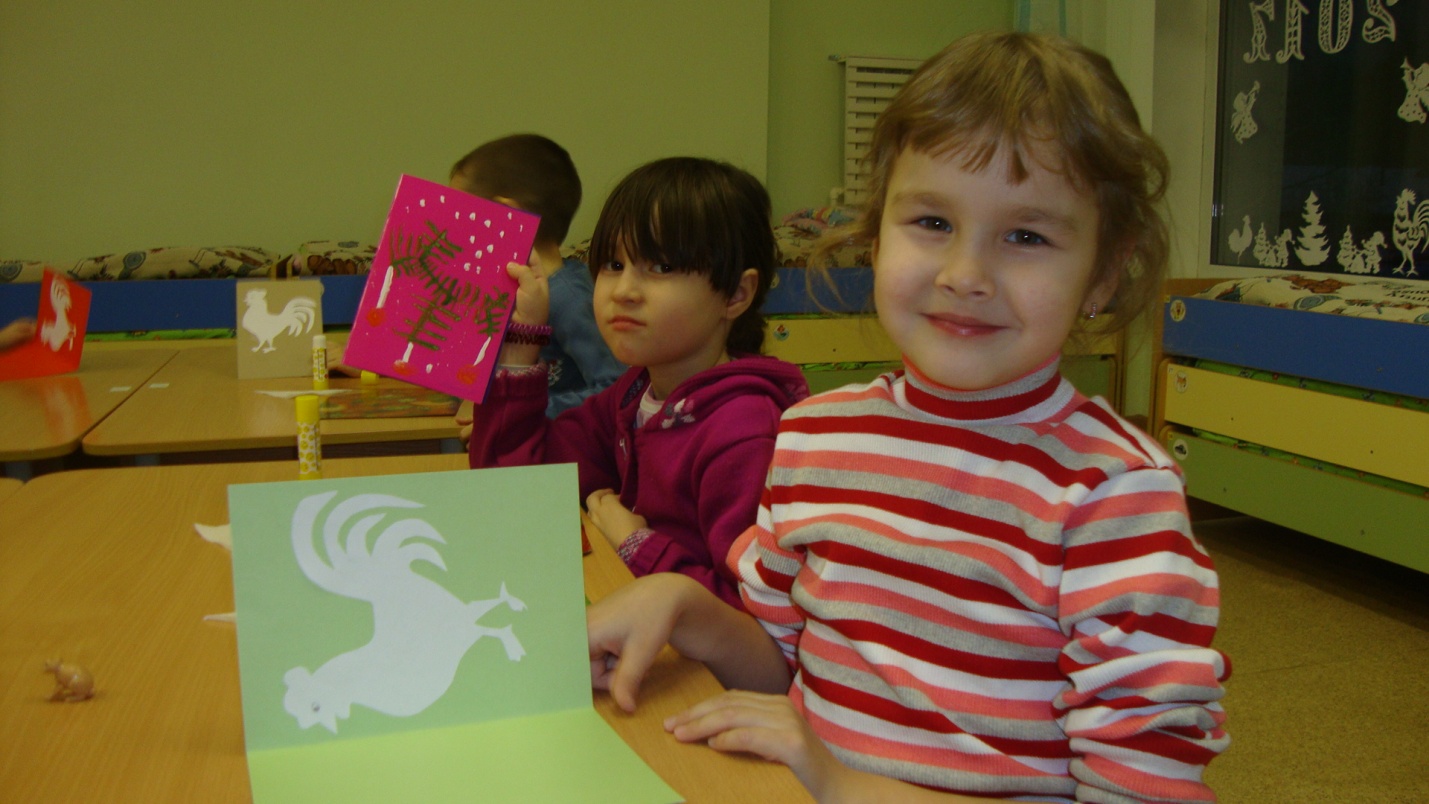 Чтобы изготовить вот такие открытки нам понадобится следующий набор инструментов и материалов:- лист голубого картона для основы открытки;- лист белой плотной бумаги;- цветная бумага красного и оранжевого цвета;- маленькие бусины с плоской основой, красного цвета – три штуки;- маленькие бусины с плоской основой, красного цвета – две штуки;- ножницы;- простой карандаш;- клей;- двухсторонний скотч простой;- двухсторонний скотч с тонкой пористой прослойкой;          В итоге у нас получились красивые поздравительные открытки к новому году, изготовленные своими руками, такие открытки можно подарить, к примеру, бабушке и дедушке от внуков. Или маме и папе. 